ORIENTAÇÕES PARA RODA DE CONVERSARoteiro De DiscussõesPrezados(as) professores(as) e alunos(as)As orientações a seguir configuram apenas um roteiro norteador para encaminhamento das discussões nas rodas de conversa. Não esqueça de se identificar, informando nome, programa do qual participa, subprojeto/núcleo, nome dos(as) professores(as) responsáveis por sua formação e nome da escola-campo.1 - Motivo que o(a) levaram a participar do programa?2 - Quais eram suas expectativas? 3- Limites e possibilidades da formação teórico-prática por meio do ensino remoto?4 – Como se efetivou o vínculo com o(a) preceptor(a)/supervisor(a) e escola básica?5- Como se efetivaram as interações/ interlocuções com os(as) estudantes da educação básica? As devolutivas dos(as) estudantes em relação as intervenções efetivadas.6 - Como se deu o uso das tecnologias na articulação teórico-prática? Que recursos foram utilizados?7 – Em que aspectos a organização do subprojeto forneceu subsídios para sua formação profissional considerando o contexto pandêmico que exigiu uma formatação diferenciada?8 – A distribuição da carga horária do programa por módulos foi satisfatória?9 – Aponte aspectos limitadores/ aspectos positivos em sua participação no subprojeto/núcleo?10- Qual sua avaliação sobre as condições políticas de formação do programa?11- Em sua opinião o programa do qual você participou deveria se tornar uma política de estado? Sugestões para melhoria do programa.IMAGEM NORTEADORA DOS DIÁLOGOS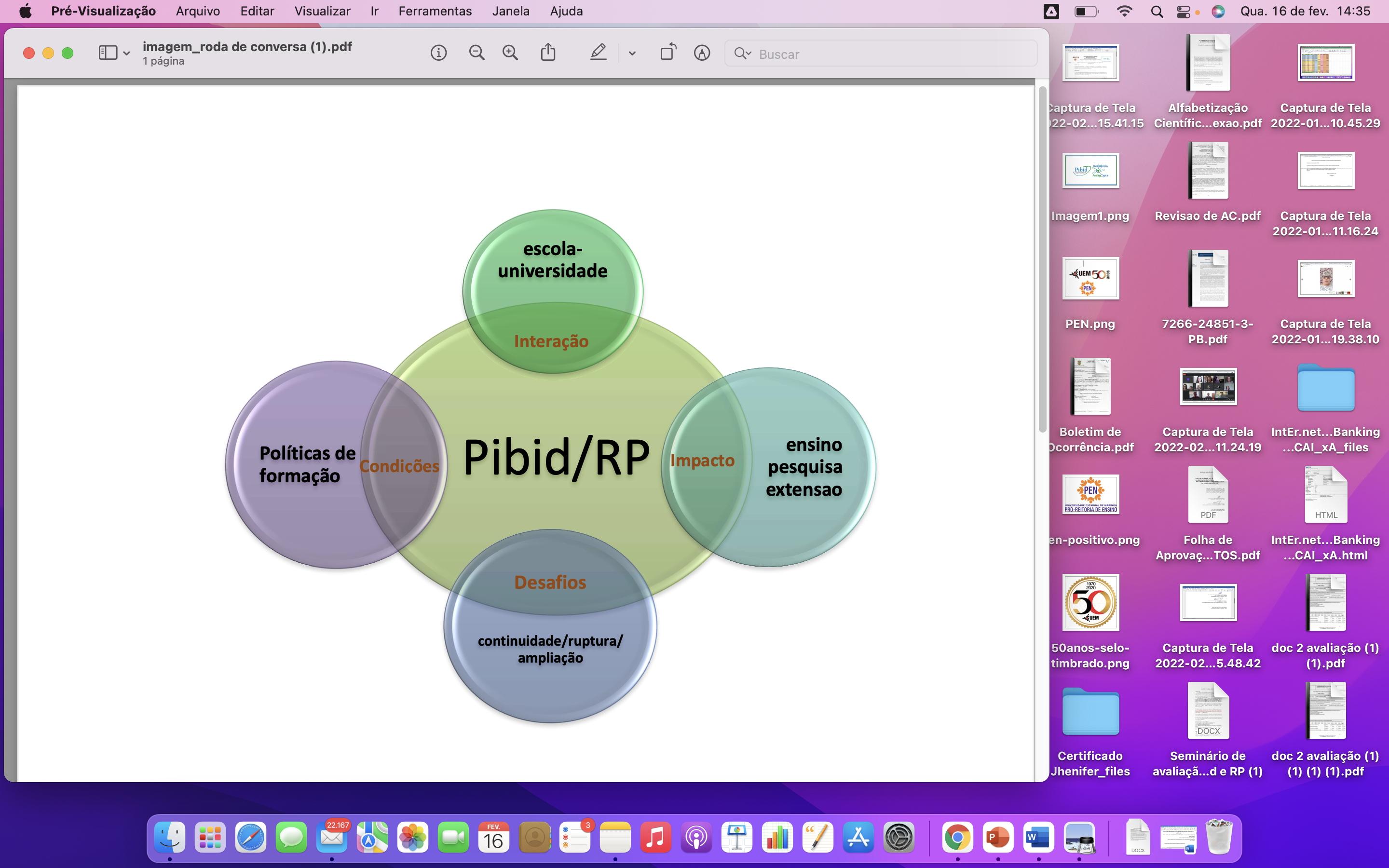 